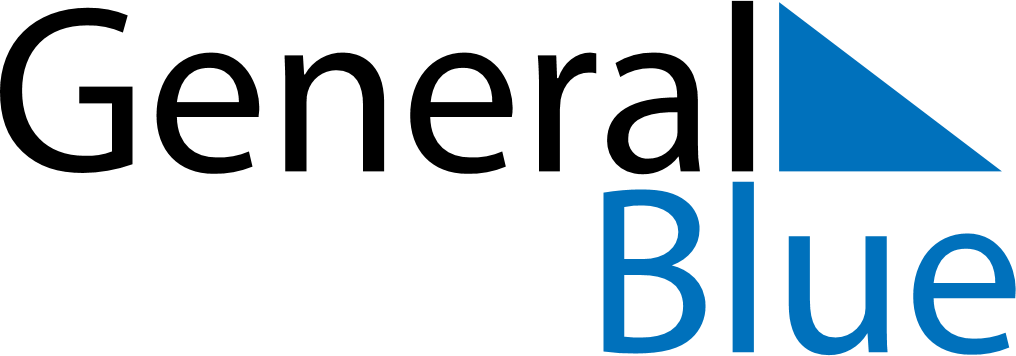 June 2024June 2024June 2024June 2024June 2024June 2024June 2024Lapithos, CyprusLapithos, CyprusLapithos, CyprusLapithos, CyprusLapithos, CyprusLapithos, CyprusLapithos, CyprusSundayMondayMondayTuesdayWednesdayThursdayFridaySaturday1Sunrise: 5:33 AMSunset: 7:56 PMDaylight: 14 hours and 23 minutes.23345678Sunrise: 5:33 AMSunset: 7:57 PMDaylight: 14 hours and 23 minutes.Sunrise: 5:33 AMSunset: 7:57 PMDaylight: 14 hours and 24 minutes.Sunrise: 5:33 AMSunset: 7:57 PMDaylight: 14 hours and 24 minutes.Sunrise: 5:32 AMSunset: 7:58 PMDaylight: 14 hours and 25 minutes.Sunrise: 5:32 AMSunset: 7:59 PMDaylight: 14 hours and 26 minutes.Sunrise: 5:32 AMSunset: 7:59 PMDaylight: 14 hours and 27 minutes.Sunrise: 5:32 AMSunset: 8:00 PMDaylight: 14 hours and 27 minutes.Sunrise: 5:32 AMSunset: 8:00 PMDaylight: 14 hours and 28 minutes.910101112131415Sunrise: 5:32 AMSunset: 8:01 PMDaylight: 14 hours and 29 minutes.Sunrise: 5:31 AMSunset: 8:01 PMDaylight: 14 hours and 29 minutes.Sunrise: 5:31 AMSunset: 8:01 PMDaylight: 14 hours and 29 minutes.Sunrise: 5:31 AMSunset: 8:02 PMDaylight: 14 hours and 30 minutes.Sunrise: 5:31 AMSunset: 8:02 PMDaylight: 14 hours and 30 minutes.Sunrise: 5:31 AMSunset: 8:02 PMDaylight: 14 hours and 31 minutes.Sunrise: 5:31 AMSunset: 8:03 PMDaylight: 14 hours and 31 minutes.Sunrise: 5:31 AMSunset: 8:03 PMDaylight: 14 hours and 31 minutes.1617171819202122Sunrise: 5:32 AMSunset: 8:04 PMDaylight: 14 hours and 32 minutes.Sunrise: 5:32 AMSunset: 8:04 PMDaylight: 14 hours and 32 minutes.Sunrise: 5:32 AMSunset: 8:04 PMDaylight: 14 hours and 32 minutes.Sunrise: 5:32 AMSunset: 8:04 PMDaylight: 14 hours and 32 minutes.Sunrise: 5:32 AMSunset: 8:04 PMDaylight: 14 hours and 32 minutes.Sunrise: 5:32 AMSunset: 8:05 PMDaylight: 14 hours and 32 minutes.Sunrise: 5:32 AMSunset: 8:05 PMDaylight: 14 hours and 32 minutes.Sunrise: 5:33 AMSunset: 8:05 PMDaylight: 14 hours and 32 minutes.2324242526272829Sunrise: 5:33 AMSunset: 8:05 PMDaylight: 14 hours and 32 minutes.Sunrise: 5:33 AMSunset: 8:05 PMDaylight: 14 hours and 32 minutes.Sunrise: 5:33 AMSunset: 8:05 PMDaylight: 14 hours and 32 minutes.Sunrise: 5:33 AMSunset: 8:06 PMDaylight: 14 hours and 32 minutes.Sunrise: 5:34 AMSunset: 8:06 PMDaylight: 14 hours and 31 minutes.Sunrise: 5:34 AMSunset: 8:06 PMDaylight: 14 hours and 31 minutes.Sunrise: 5:34 AMSunset: 8:06 PMDaylight: 14 hours and 31 minutes.Sunrise: 5:35 AMSunset: 8:06 PMDaylight: 14 hours and 30 minutes.30Sunrise: 5:35 AMSunset: 8:06 PMDaylight: 14 hours and 30 minutes.